Position – Time GraphsThe slope of a position-time graph represents velocity. The steeper the slope is, the faster the motion is changing. Average velocity can be calculated from a position-time graph as the change in position divided by the corresponding change in time. 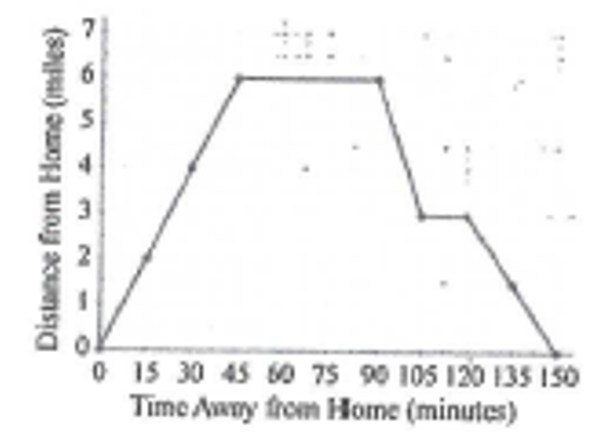 Ted bicycled 6 miles from his house to the mall, then returned home.How long was he at the mall?How long was Ted actually riding his bike?What was his average rate going to the mall?